ZPRAVODAJSEVEROČESKÁ DIVIZE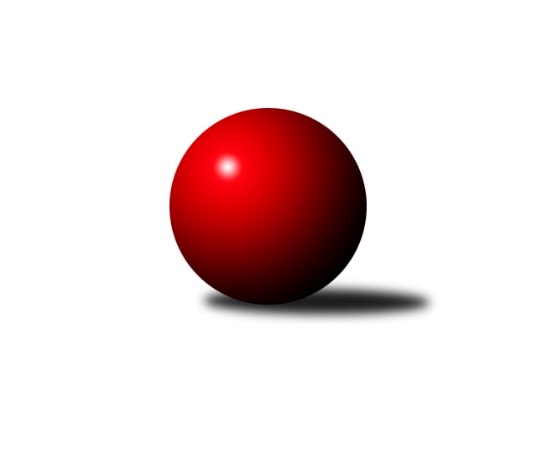 Č.16Ročník 2018/2019	16.2.2019Nejlepšího výkonu v tomto kole: 2593 dosáhlo družstvo: TJ Jiskra Nový BorVýsledky 16. kolaSouhrnný přehled výsledků:SK Děčín	- TJ Kovostroj Děčín	3:5	2428:2482	7.0:5.0	15.2.TJ Dynamo Liberec B	- SK Skalice	7:1	2523:2352	9.0:3.0	15.2.SKK Bohušovice B	- TJ VTŽ Chomutov	3:5	2538:2518	6.0:6.0	15.2.SK Plaston Šluknov	- TJ Bižuterie Jablonec n. N.	3:5	2483:2559	4.0:8.0	16.2.TJ KK Louny	- TJ Jiskra Nový Bor	3:5	2582:2593	7.0:5.0	16.2.Tabulka družstev:	1.	TJ Jiskra Nový Bor	14	11	1	2	72.0 : 40.0 	91.5 : 76.5 	 2579	23	2.	TJ Bižuterie Jablonec n. N.	14	9	1	4	70.0 : 42.0 	101.5 : 66.5 	 2557	19	3.	SKK Bohušovice B	15	9	1	5	71.5 : 48.5 	94.0 : 86.0 	 2560	19	4.	TJ VTŽ Chomutov	14	9	0	5	65.0 : 47.0 	100.0 : 68.0 	 2576	18	5.	TJ Doksy	14	8	1	5	65.5 : 46.5 	93.0 : 75.0 	 2525	17	6.	SK Skalice	15	7	2	6	59.5 : 60.5 	81.0 : 99.0 	 2494	16	7.	TJ Dynamo Liberec B	15	7	0	8	56.0 : 64.0 	83.5 : 96.5 	 2487	14	8.	TJ KK Louny	15	6	0	9	57.5 : 62.5 	86.0 : 94.0 	 2513	12	9.	TJ Kovostroj Děčín	14	5	0	9	44.0 : 68.0 	77.5 : 90.5 	 2479	10	10.	SK Plaston Šluknov	15	4	1	10	49.5 : 70.5 	88.0 : 92.0 	 2475	9	11.	SK Děčín	15	1	1	13	29.5 : 90.5 	64.0 : 116.0 	 2420	3Podrobné výsledky kola:	 SK Děčín	2428	3:5	2482	TJ Kovostroj Děčín	Kamila Ledwoňová	 	 186 	 180 		366 	 0:2 	 416 	 	217 	 199		Ladislav Bírovka	Martin Ledwoň	 	 205 	 231 		436 	 2:0 	 420 	 	204 	 216		Tomáš Mrázek	Miloslav Plíšek	 	 204 	 191 		395 	 2:0 	 376 	 	189 	 187		Adéla Exnerová	Pavel Čubr	 	 207 	 211 		418 	 1:1 	 419 	 	198 	 221		Pavel Piskoř	Vladimír Beneš	 	 191 	 208 		399 	 1:1 	 396 	 	180 	 216		Petr Staněk	Radek Mach	 	 221 	 193 		414 	 1:1 	 455 	 	215 	 240		Tomáš Novákrozhodčí: Miloš MartínekNejlepší výkon utkání: 455 - Tomáš Novák	 TJ Dynamo Liberec B	2523	7:1	2352	SK Skalice	Radek Chomout	 	 193 	 212 		405 	 0:2 	 440 	 	206 	 234		Ladislav Javorek ml.	Jan Holanec st.	 	 211 	 231 		442 	 2:0 	 407 	 	202 	 205		Jiří Šácha	Monika Wajsarová	 	 208 	 197 		405 	 1:1 	 399 	 	200 	 199		Ladislav Javorek st.	Zdeněk Pecina ml.	 	 204 	 205 		409 	 2:0 	 355 	 	190 	 165		Eduard Kezer ml.	Ludvík Szabo	 	 227 	 216 		443 	 2:0 	 390 	 	211 	 179		Oldřich Vlasák	Ladislav Wajsar ml.	 	 217 	 202 		419 	 2:0 	 361 	 	193 	 168		Robert Häringrozhodčí: Žežulka RomanNejlepší výkon utkání: 443 - Ludvík Szabo	 SKK Bohušovice B	2538	3:5	2518	TJ VTŽ Chomutov	Vladimír Chrpa	 	 197 	 197 		394 	 1:1 	 412 	 	196 	 216		Karel Valeš	Martin Perníček	 	 214 	 198 		412 	 1:1 	 415 	 	201 	 214		Stanislav Šmíd ml.	Roman Filip	 	 204 	 211 		415 	 0:2 	 434 	 	213 	 221		Stanislav Šmíd st.	Ladislav Koláček	 	 222 	 223 		445 	 1:1 	 457 	 	243 	 214		Stanislav Rada	Jaroslav Chvojka	 	 212 	 197 		409 	 1:1 	 445 	 	208 	 237		Robert Suchomel st.	Radek Šípek	 	 244 	 219 		463 	 2:0 	 355 	 	188 	 167		Arnošt Filorozhodčí: Perníček MartinNejlepší výkon utkání: 463 - Radek Šípek	 SK Plaston Šluknov	2483	3:5	2559	TJ Bižuterie Jablonec n. N.	Jan Sklenář	 	 214 	 207 		421 	 1:1 	 419 	 	203 	 216		Miloš Holý	František Tomik	 	 196 	 177 		373 	 0:2 	 427 	 	216 	 211		Jiří Pachl	Petr Vajnar	 	 206 	 232 		438 	 1:1 	 433 	 	243 	 190		David Vincze	Eliška Marušáková	 	 202 	 200 		402 	 0:2 	 435 	 	207 	 228		Jan Zeman	Václav Kořánek	 	 192 	 218 		410 	 2:0 	 391 	 	184 	 207		Miroslav Pastyřík	Radek Marušák	 	 226 	 213 		439 	 0:2 	 454 	 	228 	 226		Václav Vlkrozhodčí: Jonáš ZdeněkNejlepší výkon utkání: 454 - Václav Vlk	 TJ KK Louny	2582	3:5	2593	TJ Jiskra Nový Bor	Patrik Lojda	 	 226 	 213 		439 	 1:1 	 430 	 	206 	 224		Petr Kohlíček	Radek Jung	 	 227 	 206 		433 	 0:2 	 448 	 	236 	 212		Martin Kortan	František Pfeifer	 	 220 	 205 		425 	 2:0 	 421 	 	218 	 203		Michal Gajdušek	Václav Valenta ml.	 	 234 	 221 		455 	 2:0 	 431 	 	218 	 213		Lenka Kohlíčková	Miloš Chovanec	 	 210 	 232 		442 	 1:1 	 444 	 	225 	 219		Alena Dunková	Petr Pop	 	 215 	 173 		388 	 1:1 	 419 	 	193 	 226		Petr Koutrozhodčí: Lojda PatrikNejlepší výkon utkání: 455 - Václav Valenta ml.Pořadí jednotlivců:	jméno hráče	družstvo	celkem	plné	dorážka	chyby	poměr kuž.	Maximum	1.	Stanislav Šmíd  ml.	TJ VTŽ Chomutov	458.54	300.5	158.0	1.5	6/8	(522)	2.	Radek Šípek 	SKK Bohušovice B	454.98	301.4	153.6	3.3	7/8	(530)	3.	Jiří Klíma  st.	TJ Doksy	453.43	307.7	145.7	3.3	7/8	(525)	4.	Patrik Lojda 	TJ KK Louny	452.02	304.6	147.4	2.5	7/9	(502)	5.	Alena Dunková 	TJ Jiskra Nový Bor	447.32	302.8	144.6	3.2	8/8	(516)	6.	Václav Paluska 	TJ Doksy	445.10	301.0	144.1	2.9	7/8	(496)	7.	Radek Jung 	TJ KK Louny	441.42	298.0	143.4	3.6	6/9	(489)	8.	Robert Suchomel  st.	TJ VTŽ Chomutov	441.37	299.0	142.3	4.6	7/8	(478)	9.	Stanislav Šmíd  st.	TJ VTŽ Chomutov	439.55	294.1	145.4	3.7	7/8	(481)	10.	Miloš Chovanec 	TJ KK Louny	438.94	294.0	144.9	6.1	7/9	(503)	11.	Ladislav Javorek  ml.	SK Skalice	438.88	299.9	139.0	6.6	8/8	(469)	12.	Václav Vlk 	TJ Bižuterie Jablonec n. N.	437.68	295.1	142.6	2.8	8/8	(474)	13.	Zdeněk Vokatý 	TJ Bižuterie Jablonec n. N.	437.56	292.2	145.4	3.9	6/8	(467)	14.	Petr Kohlíček 	TJ Jiskra Nový Bor	436.00	295.2	140.8	5.4	8/8	(489)	15.	Stanislav Rada 	TJ VTŽ Chomutov	433.29	297.3	136.0	6.9	8/8	(510)	16.	Jan Zeman 	TJ Bižuterie Jablonec n. N.	432.36	299.8	132.6	4.7	8/8	(464)	17.	Roman Filip 	SKK Bohušovice B	432.04	297.0	135.0	4.4	8/8	(475)	18.	Ladislav Koláček 	SKK Bohušovice B	431.98	296.7	135.3	5.5	8/8	(474)	19.	Radek Mach 	SK Děčín	431.86	295.1	136.7	4.6	8/8	(457)	20.	Zdeněk Pecina  st.	TJ Dynamo Liberec B	431.68	288.2	143.5	4.6	8/9	(511)	21.	Miroslav Pastyřík 	TJ Bižuterie Jablonec n. N.	431.37	298.1	133.3	7.1	6/8	(453)	22.	Martin Kortan 	TJ Jiskra Nový Bor	430.86	288.7	142.2	4.1	6/8	(471)	23.	Pavel Jablonický 	TJ Kovostroj Děčín	427.67	295.7	132.0	5.5	6/8	(441)	24.	Petr Kout 	TJ Jiskra Nový Bor	427.30	295.1	132.2	4.9	8/8	(473)	25.	Jaroslav Chvojka 	SKK Bohušovice B	425.48	289.8	135.7	4.6	8/8	(449)	26.	Anton Zajac 	TJ Dynamo Liberec B	424.24	291.5	132.8	6.4	7/9	(449)	27.	Lenka Kohlíčková 	TJ Jiskra Nový Bor	424.23	292.8	131.5	5.6	8/8	(448)	28.	Zdeněk Pecina  ml.	TJ Dynamo Liberec B	423.60	286.9	136.7	5.1	7/9	(455)	29.	Radek Marušák 	SK Plaston Šluknov	423.41	295.4	128.0	5.2	8/9	(476)	30.	Jiří Pachl 	TJ Bižuterie Jablonec n. N.	423.20	290.8	132.4	6.0	8/8	(484)	31.	Václav Valenta  ml.	TJ KK Louny	423.17	293.9	129.3	6.7	9/9	(455)	32.	Tomáš Novák 	TJ Kovostroj Děčín	421.12	285.2	135.9	4.0	6/8	(455)	33.	Michal Gajdušek 	TJ Jiskra Nový Bor	420.70	289.9	130.8	7.3	8/8	(458)	34.	Miloslav Plíšek 	SK Děčín	420.27	291.0	129.3	5.9	8/8	(452)	35.	Jiří Pádivý 	TJ Doksy	420.09	287.0	133.1	4.1	8/8	(454)	36.	Václav Kořánek 	SK Plaston Šluknov	419.67	292.1	127.6	6.1	6/9	(434)	37.	Oldřich Vlasák 	SK Skalice	419.33	290.2	129.1	5.7	8/8	(505)	38.	Jaroslava Vacková 	TJ Doksy	419.29	289.7	129.6	7.5	8/8	(455)	39.	Milan Slabý 	SKK Bohušovice B	418.31	287.1	131.2	5.9	7/8	(438)	40.	Ladislav Bírovka 	TJ Kovostroj Děčín	416.88	286.2	130.7	5.2	6/8	(452)	41.	Ladislav Wajsar  ml.	TJ Dynamo Liberec B	416.57	280.9	135.7	5.2	6/9	(484)	42.	Jiří Piskáček 	SK Skalice	415.24	291.6	123.7	8.1	7/8	(459)	43.	Robert Häring 	SK Skalice	414.36	293.5	120.9	7.5	6/8	(473)	44.	Petr Staněk 	TJ Kovostroj Děčín	414.00	282.8	131.2	4.6	6/8	(453)	45.	Eliška Marušáková 	SK Plaston Šluknov	413.88	289.5	124.4	7.8	6/9	(448)	46.	Emílie Císařovská 	TJ Dynamo Liberec B	411.83	288.4	123.4	11.3	7/9	(452)	47.	Jiří Šácha 	SK Skalice	411.45	285.0	126.5	6.7	8/8	(494)	48.	Martin Perníček 	SKK Bohušovice B	411.08	284.0	127.1	5.9	7/8	(450)	49.	Pavel Piskoř 	TJ Kovostroj Děčín	410.34	282.3	128.1	6.5	8/8	(451)	50.	Radek Chomout 	TJ Dynamo Liberec B	408.97	281.9	127.1	5.5	8/9	(442)	51.	Jitka Rollová 	TJ KK Louny	407.50	285.3	122.2	6.4	8/9	(474)	52.	Jan Sklenář 	SK Plaston Šluknov	407.48	284.0	123.4	6.9	9/9	(431)	53.	František Pfeifer 	TJ KK Louny	402.14	287.7	114.5	10.3	7/9	(448)	54.	Tomáš Mrázek 	TJ Kovostroj Děčín	401.33	279.1	122.2	8.5	6/8	(425)	55.	František Tomik 	SK Plaston Šluknov	400.56	281.0	119.6	9.2	8/9	(452)	56.	Josef Březina 	TJ Doksy	399.77	281.3	118.4	9.4	6/8	(431)	57.	Adéla Exnerová 	TJ Kovostroj Děčín	399.66	280.3	119.3	6.7	7/8	(434)	58.	Pavel Čubr 	SK Děčín	398.21	276.8	121.4	8.8	6/8	(422)	59.	Arnošt Filo 	TJ VTŽ Chomutov	395.34	277.1	118.2	10.9	8/8	(447)	60.	Jan Holanec  st.	TJ Dynamo Liberec B	393.75	276.6	117.2	10.1	8/9	(442)	61.	Jiří Kucej 	TJ Doksy	386.17	278.5	107.7	10.8	6/8	(428)	62.	Petr Pop 	TJ KK Louny	384.44	276.9	107.6	11.7	6/9	(414)	63.	Martin Ledwoň 	SK Děčín	373.88	267.4	106.5	9.8	8/8	(437)	64.	Ivan Novotný 	SK Děčín	368.72	272.3	96.4	14.2	6/8	(392)		Petr Vajnar 	SK Plaston Šluknov	460.40	307.6	152.8	3.0	5/9	(490)		Vojtěch Trojan 	TJ Dynamo Liberec B	451.00	301.0	150.0	2.0	1/9	(451)		Luboš Havel 	TJ VTŽ Chomutov	446.48	305.7	140.8	3.9	5/8	(493)		Miloš Holý 	TJ Bižuterie Jablonec n. N.	441.25	292.3	149.0	4.8	4/8	(466)		Radek Kozák 	TJ Doksy	436.67	296.7	140.0	4.3	3/8	(446)		Ludvík Szabo 	TJ Dynamo Liberec B	436.44	293.3	143.1	4.9	3/9	(473)		Ladislav Javorek  st.	SK Skalice	433.33	302.5	130.8	8.0	2/8	(503)		Petr Kramer 	SK Děčín	429.29	291.9	137.4	6.3	4/8	(462)		Jiří Kuric 	TJ Doksy	427.00	291.5	135.5	1.5	2/8	(429)		Karel Valeš 	TJ VTŽ Chomutov	426.50	293.5	133.0	3.0	2/8	(441)		Roman Slavík 	TJ Kovostroj Děčín	425.54	293.9	131.7	4.2	4/8	(477)		David Vincze 	TJ Bižuterie Jablonec n. N.	425.50	293.0	132.5	7.0	2/8	(433)		Robert Křenek 	SK Skalice	425.00	311.0	114.0	13.0	1/8	(425)		Vladimír Beneš 	SK Děčín	424.39	300.6	123.8	8.6	4/8	(484)		Ondřej Šmíd 	TJ VTŽ Chomutov	422.50	294.5	128.0	5.3	3/8	(434)		Natálie Kozáková 	TJ Doksy	422.00	286.0	136.0	8.0	1/8	(422)		Petr Lukšík 	TJ VTŽ Chomutov	420.00	295.5	124.5	10.5	2/8	(432)		Josef Kuna 	TJ Bižuterie Jablonec n. N.	418.00	296.0	122.0	5.0	1/8	(418)		Eduard Kezer  st.	SK Skalice	417.42	297.3	120.2	10.5	4/8	(523)		Libor Hrnčíř 	SK Skalice	408.50	278.3	130.2	7.8	3/8	(416)		Filip Hons 	TJ Bižuterie Jablonec n. N.	408.00	298.2	109.8	8.7	3/8	(419)		Jan Koldan 	SK Plaston Šluknov	405.10	279.9	125.2	6.4	5/9	(413)		Monika Wajsarová 	TJ Dynamo Liberec B	405.00	283.0	122.0	5.0	1/9	(405)		Jan Řeřicha 	TJ Jiskra Nový Bor	402.00	280.0	122.0	8.5	2/8	(432)		Ladislav Hojný 	SK Plaston Šluknov	398.88	278.9	119.9	8.8	4/9	(434)		Zdeněk Novák 	TJ VTŽ Chomutov	398.67	279.7	119.0	8.7	3/8	(431)		Vladimír Chrpa 	SKK Bohušovice B	398.15	286.8	111.4	8.7	4/8	(417)		Eduard Kezer  ml.	SK Skalice	398.13	285.4	112.7	10.3	5/8	(459)		Daniela Hlaváčová 	TJ KK Louny	396.33	276.7	119.7	6.0	3/9	(402)		Aleš Stach 	TJ Doksy	396.25	285.5	110.8	7.0	2/8	(410)		Kamila Ledwoňová 	SK Děčín	392.25	275.9	116.4	9.5	5/8	(433)		Jiří Tůma 	TJ Bižuterie Jablonec n. N.	390.28	278.6	111.7	10.0	5/8	(422)		Dana Žídková 	SK Plaston Šluknov	390.00	273.5	116.5	8.5	2/9	(395)		Zdeněk Jonáš 	SK Plaston Šluknov	386.33	279.5	106.8	7.5	2/9	(423)		Martin Lázna 	TJ KK Louny	385.00	279.0	106.0	7.0	1/9	(385)		Viktor Žďárský 	TJ VTŽ Chomutov	382.00	294.0	88.0	16.0	1/8	(382)		Václav Valenta  st.	TJ KK Louny	380.00	274.0	106.0	8.0	1/9	(380)		Zdeněk Chadraba 	TJ Doksy	379.00	283.0	96.0	18.5	2/8	(410)		Simona Šťastná 	TJ Jiskra Nový Bor	373.00	269.0	104.0	9.0	1/8	(373)		Marek Valenta 	TJ Dynamo Liberec B	341.50	259.0	82.5	17.5	2/9	(365)Sportovně technické informace:Starty náhradníků:registrační číslo	jméno a příjmení 	datum startu 	družstvo	číslo startu23163	David Vincze	16.02.2019	TJ Bižuterie Jablonec n. N.	1x20340	Vladimír Chrpa	15.02.2019	SKK Bohušovice B	2x19377	Ladislav Javorek st.	15.02.2019	SK Skalice	2x
Hráči dopsaní na soupisku:registrační číslo	jméno a příjmení 	datum startu 	družstvo	Program dalšího kola:17. kolo22.2.2019	pá	17:00	TJ Jiskra Nový Bor - SK Děčín	23.2.2019	so	9:00	TJ VTŽ Chomutov - TJ KK Louny	23.2.2019	so	9:00	TJ Kovostroj Děčín - SK Plaston Šluknov	23.2.2019	so	13:55	TJ Bižuterie Jablonec n. N. - SK Skalice	23.2.2019	so	14:30	TJ Doksy - SKK Bohušovice B				-- volný los -- - TJ Dynamo Liberec B	Nejlepší šestka kola - absolutněNejlepší šestka kola - absolutněNejlepší šestka kola - absolutněNejlepší šestka kola - absolutněNejlepší šestka kola - dle průměru kuželenNejlepší šestka kola - dle průměru kuželenNejlepší šestka kola - dle průměru kuželenNejlepší šestka kola - dle průměru kuželenNejlepší šestka kola - dle průměru kuželenPočetJménoNázev týmuVýkonPočetJménoNázev týmuPrůměr (%)Výkon7xRadek ŠípekBohušovice B4638xRadek ŠípekBohušovice B111.524633xStanislav RadaChomutov4573xStanislav RadaChomutov110.074571xVáclav Valenta ml.TJ KK Louny4552xTomáš NovákKov. Děčín109.354551xTomáš NovákKov. Děčín4551xVáclav VlkJablonec108.864542xVáclav VlkJablonec4543xRobert Suchomel st.Chomutov107.184452xMartin KortanNový Bor4482xLadislav KoláčekBohušovice B107.18445